附件4   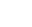 2022年11月我市重点营运车辆轨迹完整率低于 100%车辆明细表     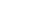 附件4   2022年11月我市重点营运车辆轨迹完整率低于 100%车辆明细表     附件4   2022年11月我市重点营运车辆轨迹完整率低于 100%车辆明细表     附件4   2022年11月我市重点营运车辆轨迹完整率低于 100%车辆明细表     附件4   2022年11月我市重点营运车辆轨迹完整率低于 100%车辆明细表     附件4   2022年11月我市重点营运车辆轨迹完整率低于 100%车辆明细表     附件4   2022年11月我市重点营运车辆轨迹完整率低于 100%车辆明细表     附件4   2022年11月我市重点营运车辆轨迹完整率低于 100%车辆明细表     附件4   2022年11月我市重点营运车辆轨迹完整率低于 100%车辆明细表     附件4   2022年11月我市重点营运车辆轨迹完整率低于 100%车辆明细表     附件4   2022年11月我市重点营运车辆轨迹完整率低于 100%车辆明细表     序号日期范围车牌号码所属行业所属企业所属平台行驶里程（米）不完整里程（米）完整里程（米）轨迹完整率里程是否完整12022-11-01~2022-11-30甘BN5179危货运输嘉峪关刘氏泰和环保科技有限公司中煤领航导航定位服务平台198699635259195173798.20%不完整22022-11-01~2022-11-30甘BN3358危货运输嘉峪关爱国兴业气体有限责任公司中煤领航导航定位服务平台3097918388622590572.90%不完整32022-11-01~2022-11-30甘BL7199危货运输嘉峪关爱国兴业气体有限责任公司中煤领航导航定位服务平台3329119388877294024288.30%不完整42022-11-01~2022-11-30甘BJ8073危货运输嘉峪关爱国兴业气体有限责任公司中煤领航导航定位服务平台119294085798110714292.80%不完整52022-11-01~2022-11-30甘BH8896危货运输嘉峪关刘氏泰和环保科技有限公司中煤领航导航定位服务平台4428161538142743596.50%不完整62022-11-01~2022-11-30甘BG2677危货运输嘉峪关市奥宇气体有限公司中煤领航导航定位服务平台71119410107561011985.70%不完整72022-11-01~2022-11-30甘BE7298危货运输嘉峪关市奥宇气体有限公司中煤领航导航定位服务平台229279034769225802198.40%不完整82022-11-01~2022-11-30甘BD6031危货运输嘉峪关爱国兴业气体有限责任公司中煤领航导航定位服务平台5691172284254627595.90%不完整92022-11-01~2022-11-30甘BB9513危货运输嘉峪关安顺凯达运输有限责任公司中煤领航导航定位服务平台155137314104153726999.00%不完整102022-11-01~2022-11-30甘BB5512危货运输嘉峪关安顺凯达运输有限责任公司中煤领航导航定位服务平台0000.00%无数据112022-11-01~2022-11-30甘B11856危货运输嘉峪关市驰远商贸有限责任公司甘肃寰游天下车辆信息综合服务平台584065633157580749999.40%不完整122022-11-01~2022-11-30甘B11680危货运输嘉峪关晟安达运输有限公司甘肃寰游天下车辆信息综合服务平台13553480703371348314399.40%不完整132022-11-01~2022-11-30甘B11679危货运输嘉峪关市驰远商贸有限责任公司甘肃寰游天下车辆信息综合服务平台8203027192553801047497.60%不完整142022-11-01~2022-11-30甘B11655危货运输嘉峪关刘氏泰和环保科技有限公司中煤领航导航定位服务平台779424629558776468899.60%不完整152022-11-01~2022-11-30甘B11377危货运输嘉峪关晟安达运输有限公司甘肃寰游天下车辆信息综合服务平台11900499304261187007399.70%不完整162022-11-01~2022-11-30甘B11153危货运输嘉峪关晟安达运输有限公司甘肃寰游天下车辆信息综合服务平台8558488295661826282796.50%不完整172022-11-01~2022-11-30甘B11050危货运输嘉峪关达业运输有限公司中煤领航导航定位服务平台10080578401037967954196.00%不完整182022-11-01~2022-11-30甘B10779危货运输嘉峪关晟安达运输有限公司甘肃寰游天下车辆信息综合服务平台126030471599311244311698.70%不完整192022-11-01~2022-11-30甘B10577危货运输嘉峪关晟安达运输有限公司甘肃寰游天下车辆信息综合服务平台13353961215491333241299.80%不完整202022-11-01~2022-11-30甘B10559危货运输嘉峪关大友嘉顺物流有限公司中煤领航导航定位服务平台234838839715230867398.30%不完整212022-11-01~2022-11-30甘B09998危货运输嘉峪关市双辉工贸有限责任公司中交兴路运营平台0000.00%无数据222022-11-01~2022-11-30甘B09992危货运输嘉峪关安顺凯达运输有限责任公司中煤领航导航定位服务平台0000.00%无数据232022-11-01~2022-11-30甘B09985危货运输嘉峪关市双辉工贸有限责任公司中交兴路运营平台0000.00%无数据242022-11-01~2022-11-30甘B09876包车客运嘉峪关九洲旅游客运有限责任公司甘肃寰游天下车辆信息综合服务平台0000.00%无数据252022-11-01~2022-11-30甘B09810危货运输嘉峪关达业运输有限公司中煤领航导航定位服务平台874255146129869642299.40%不完整262022-11-01~2022-11-30甘B09805危货运输嘉峪关达业运输有限公司中煤领航导航定位服务平台957187956016951586399.40%不完整272022-11-01~2022-11-30甘B09799危货运输嘉峪关市双辉工贸有限责任公司中交兴路运营平台8942474264731867774397.00%不完整282022-11-01~2022-11-30甘B09688危货运输甘肃酒钢集团宏兴钢铁股份有限公司中煤领航导航定位服务平台0000.00%无数据292022-11-01~2022-11-30甘B09567危货运输嘉峪关市驰远商贸有限责任公司甘肃寰游天下车辆信息综合服务平台10087354174722991263298.20%不完整302022-11-01~2022-11-30甘B09528危货运输嘉峪关达业运输有限公司中煤领航导航定位服务平台8149599131665801793498.30%不完整312022-11-01~2022-11-30甘B09318危货运输嘉峪关市双辉工贸有限责任公司中交兴路运营平台0000.00%无数据322022-11-01~2022-11-30甘B09157危货运输嘉峪关晟安达运输有限公司甘肃寰游天下车辆信息综合服务平台13367250407781332647299.60%不完整332022-11-01~2022-11-30甘B09090危货运输嘉峪关安顺凯达运输有限责任公司中煤领航导航定位服务平台17099446110681708837899.90%不完整342022-11-01~2022-11-30甘B08826危货运输嘉峪关元天运输有限责任公司中煤领航导航定位服务平台101786311580100628398.80%不完整352022-11-01~2022-11-30甘B08822危货运输嘉峪关元天运输有限责任公司中煤领航导航定位服务平台136223194817126741493.00%不完整362022-11-01~2022-11-30甘B08723危货运输嘉峪关顺飞能源有限公司甘肃寰游天下车辆信息综合服务平台10515172556631045950999.40%不完整372022-11-01~2022-11-30甘B08712危货运输嘉峪关晟安达运输有限公司甘肃寰游天下车辆信息综合服务平台148222241219781470024699.10%不完整382022-11-01~2022-11-30甘B08582危货运输嘉峪关元天运输有限责任公司中煤领航导航定位服务平台1503495115790138770592.20%不完整392022-11-01~2022-11-30甘B08365危货运输嘉峪关顺飞能源有限公司甘肃寰游天下车辆信息综合服务平台13895534750821382045299.40%不完整402022-11-01~2022-11-30甘B08352危货运输嘉峪关顺飞能源有限公司甘肃寰游天下车辆信息综合服务平台10926414917461083466899.10%不完整412022-11-01~2022-11-30甘B08303危货运输嘉峪关顺飞能源有限公司甘肃寰游天下车辆信息综合服务平台10949287670381088224999.30%不完整422022-11-01~2022-11-30甘B08233危货运输嘉峪关元天运输有限责任公司中煤领航导航定位服务平台0000.00%无数据432022-11-01~2022-11-30甘B08205包车客运嘉峪关九洲旅游客运有限责任公司甘肃寰游天下车辆信息综合服务平台0000.00%无数据442022-11-01~2022-11-30甘B08196危货运输嘉峪关市双辉工贸有限责任公司中交兴路运营平台157393413764451536289697.60%不完整452022-11-01~2022-11-30甘B08016包车客运嘉峪关市珺泰客运有限责任公司中交兴路运营平台0000.00%无数据462022-11-01~2022-11-30甘B07926班车客运嘉峪关市城市公共交通有限责任公司中交兴路运营平台0000.00%无数据472022-11-01~2022-11-30甘B07821包车客运嘉峪关九洲旅游客运有限责任公司甘肃寰游天下车辆信息综合服务平台0000.00%无数据482022-11-01~2022-11-30甘B07582危货运输嘉峪关市恒信商贸有限责任公司中煤领航导航定位服务平台103691417214586476983.30%不完整492022-11-01~2022-11-30甘B07503包车客运嘉峪关市珺泰客运有限责任公司中交兴路运营平台0000.00%无数据502022-11-01~2022-11-30甘B07336危货运输嘉峪关爱国兴业气体有限责任公司中煤领航导航定位服务平台2513589113024240056595.50%不完整512022-11-01~2022-11-30甘B06918包车客运嘉峪关市珺泰客运有限责任公司中交兴路运营平台0000.00%无数据522022-11-01~2022-11-30甘B06699班车客运嘉峪关市汽车运输有限责任公司中交兴路运营平台0000.00%无数据532022-11-01~2022-11-30甘B02199包车客运嘉峪关悦盛旅游客运有限责任公司中交兴路运营平台0000.00%无数据附件5  2022年11月我市重点营运车辆数据合格率低于100%车辆明细表附件5  2022年11月我市重点营运车辆数据合格率低于100%车辆明细表附件5  2022年11月我市重点营运车辆数据合格率低于100%车辆明细表附件5  2022年11月我市重点营运车辆数据合格率低于100%车辆明细表附件5  2022年11月我市重点营运车辆数据合格率低于100%车辆明细表附件5  2022年11月我市重点营运车辆数据合格率低于100%车辆明细表附件5  2022年11月我市重点营运车辆数据合格率低于100%车辆明细表附件5  2022年11月我市重点营运车辆数据合格率低于100%车辆明细表附件5  2022年11月我市重点营运车辆数据合格率低于100%车辆明细表附件5  2022年11月我市重点营运车辆数据合格率低于100%车辆明细表序号日期范围车牌号码所属行业所属企业所属平台位置总数正常位置数错误位置数数据合格率12022-11-01~2022-11-30甘BN6952包车客运嘉峪关白牦牛旅游客运有限责任公司中交兴路运营平台10961095199.90%22022-11-01~2022-11-30甘BH8875包车客运嘉峪关市嘉之旅旅游客运有限公司中交兴路运营平台335332399.10%32022-11-01~2022-11-30甘BD1187包车客运嘉峪关市嘉之旅旅游客运有限公司中交兴路运营平台548546299.63%42022-11-01~2022-11-30甘B11628危货运输嘉峪关市蜀振商贸有限公司中交兴路运营平台68526851199.98%52022-11-01~2022-11-30甘B09968危货运输嘉峪关市双辉工贸有限责任公司中交兴路运营平台8213082126499.99%62022-11-01~2022-11-30甘B09935包车客运嘉峪关市珺泰客运有限责任公司中交兴路运营平台94229421199.98%72022-11-01~2022-11-30甘B09799危货运输嘉峪关市双辉工贸有限责任公司中交兴路运营平台4467344671299.99%82022-11-01~2022-11-30甘B09528危货运输嘉峪关达业运输有限公司中煤领航导航定位服务平台2574025739199.99%92022-11-01~2022-11-30甘B08979包车客运酒钢（集团）宏运旅游客运有限责任公司中交兴路运营平台1419514194199.99%102022-11-01~2022-11-30甘B08883包车客运嘉峪关市珺泰客运有限责任公司中交兴路运营平台9493198.93%112022-11-01~2022-11-30甘B08871包车客运酒钢（集团）宏运旅游客运有限责任公司中交兴路运营平台95219520199.98%122022-11-01~2022-11-30甘B08717包车客运酒钢（集团）宏运旅游客运有限责任公司中交兴路运营平台60106009199.98%132022-11-01~2022-11-30甘B08399包车客运嘉峪关市珺泰客运有限责任公司中交兴路运营平台16771672599.70%142022-11-01~2022-11-30甘B08296危货运输嘉峪关市双辉工贸有限责任公司中交兴路运营平台8601986015499.99%152022-11-01~2022-11-30甘B08235危货运输嘉峪关元天运输有限责任公司中煤领航导航定位服务平台33609335298099.76%162022-11-01~2022-11-30甘B08005包车客运嘉峪关市珺泰客运有限责任公司中交兴路运营平台716715199.86%172022-11-01~2022-11-30甘B07159包车客运嘉峪关市珺泰客运有限责任公司中交兴路运营平台1907519074199.99%182022-11-01~2022-11-30甘B06615包车客运酒钢（集团）宏运旅游客运有限责任公司中交兴路运营平台12865128541199.91%192022-11-01~2022-11-30甘B06606包车客运酒钢（集团）宏运旅游客运有限责任公司中交兴路运营平台99519945699.93%附件6        2022年11月我市重点营运车辆卫星定位漂移车辆明细表附件6        2022年11月我市重点营运车辆卫星定位漂移车辆明细表附件6        2022年11月我市重点营运车辆卫星定位漂移车辆明细表附件6        2022年11月我市重点营运车辆卫星定位漂移车辆明细表附件6        2022年11月我市重点营运车辆卫星定位漂移车辆明细表附件6        2022年11月我市重点营运车辆卫星定位漂移车辆明细表附件6        2022年11月我市重点营运车辆卫星定位漂移车辆明细表序号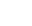 日期范围车牌号码所属行业所属企业所属平台轨迹漂移点数12022-11-01~2022-11-30甘BJ8073危货运输嘉峪关爱国兴业气体有限责任公司中煤领航导航定位服务平台122022-11-01~2022-11-30甘BH9061危货运输嘉峪关爱国兴业气体有限责任公司中煤领航导航定位服务平台132022-11-01~2022-11-30甘BD0784危货运输嘉峪关爱国兴业气体有限责任公司中煤领航导航定位服务平台242022-11-01~2022-11-30甘B10559危货运输嘉峪关大友嘉顺物流有限公司中煤领航导航定位服务平台18